Year7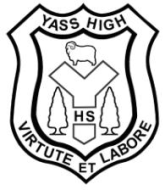 13 week   Scope and SequenceTermWeekContentAssessmentOne1-2Topic 1 Carry It Outcomes: 4.2.2  4.2.3 4.4.1 ,4.5.1, 4.5.2 , 4.5.3,  4.6.1  Sewing with sewing machine, paper sewing and threading up. WHS –digital portfolio One3-4Sewing sample. Machine embroidery. Obtain sewers license. Design brief and equipment –digital portfolioOne5-6Fabric decoration techniques = Applique, tie-dye, fabric painting and stenciling, photo-transferOne7-8Pattern making and fabric and technique selection to design bag. Digital portfolio – design processOne9-10Construction of bag – digital portfolio – construction process Two1-2Construction of bag – digital portfolio – evaluation Two3-4Construction of bag – digital portfolio – evaluationAssessment due Two5-6Topic 1 Carry It Outcomes: 4.2.2  4.2.3 4.4.1 ,4.5.1, 4.5.2 , 4.5.3,  4.6.1  Sewing with sewing machine, paper sewing and threading up. WHS –digital portfolio Two7-8Sewing sample. Machine embroidery. Obtain sewers license. Design brief and equipment –digital portfolioTwo9-10Fabric decoration techniques = Applique, tie-dye, fabric painting and stenciling, photo-transferThree1-2Pattern making and fabric and technique selection to design bag. Digital portfolio – design processThree3-4Construction of bag – digital portfolio – construction process Three5-6Construction of bag – digital portfolio – evaluation Three7-8Construction of bag – digital portfolio – evaluationAssessment due Three9-10Topic 1 Carry It Outcomes: 4.2.2  4.2.3 4.4.1 ,4.5.1, 4.5.2 , 4.5.3,  4.6.1  Sewing with sewing machine, paper sewing and threading up. WHS –digital portfolio Four1-2Sewing sample. Machine embroidery. Obtain sewers license. Design brief and equipment –digital portfolioFour3-4Fabric decoration techniques = Applique, tie-dye, fabric painting and stenciling, photo-transferFour5-6Pattern making and fabric and technique selection to design bag. Digital portfolio – design processFour7-8Construction of bag – digital portfolio – construction process Four9-10Construction of bag – digital portfolio – evaluation Construction of bag – digital portfolio – evaluationAssessment due 